Каменская О.А.Технология интеграции двигательной и музыкальной деятельности в образовательном процессе дошкольной образовательной организацииЦель: повысить уровень двигательного и музыкального развития детей  дошкольного возраста.Задачи:изучить и проанализировать уровень музыкального и двигательного развития детей старшего дошкольного возраста;определить направления, формы и средства интеграции двигательной и музыкальной деятельности;организовать взаимодействие всех субъектов образовательного процесса дошкольной образовательной организации в рамках интеграции двигательной и музыкальной деятельности детей старшего дошкольного возраста;изучить результативность технологии.Концептуальную основу технологии интеграции двигательной и музыкальной деятельности в образовательном процессе дошкольной образовательной организации составляют:- деятельностный подход (А.Г. Асмолов, Л.С. Выготский, А.Н. Леонтьев, Д.Б. Эльконин), личностно-ориентированный подход (Е.В. Бондаревская, В.В. Сериков, И.С. Якиманский), идеи об интеграции как стороне процесса развития (Аристотель, Л. Берталанфи, Г. Гегель, Э. Йенш, И. Кант, Д.И. Менделеев);- исследования по проблеме музыкально-ритмического воспитания в области физической культуры и спорта (Т. Т. Ротерс, В. Н. Курысь, Т. С. Лисицкая, Л. К. Карпенко, Н. А. Фомина);- труды в области музыкально-ритмической деятельности детей в дошкольной образовательной организации (Т.С. Бабаджан, А.И. Буренина, Н. А. Ветлугина, Э.Ж. Далькроз, Ю. А. Двоскина, А. В. Кенеман, Н. А. Метлов, С. Д. Руднева);- работы в области физического воспитания и развития детей в дошкольной образовательной организации (М.М. Борисова, Л.Н. Волошина, Т.П. Завьялова, Н.В. Микляева, С.С. Прищепа, Т.А. Семенова, И.В. Стародубцева, С.О. Филиппова);- исследования в области педагогической интеграции (В.С. Безрукова, А.Я. Данилюк), - работы в области интеграции видов деятельности в дошкольной образовательной организации (К.Ю. Белая, М.А. Лазарева, А.А. Майер, О.А. Скоролупова, Н.Ф. Федина);- исследования в области сопряженного решения задач умственного и двигательного развития детей дошкольного возраста, физического и экологического воспитания (А.С. Дворкина, Г.А. Каданцева, Н.Ю. Мищенко, О.В. Решетняк, И.К. Спиркина, И.В. Стародубцева, Ю.К. Чернышенко).Методологическими ориентирами технологии интеграции двигательной и музыкальной деятельности в образовательном процессе дошкольной образовательной организации, соответствующими требованиям Федерального государственного образовательного стандарта дошкольного образования, являются: признание ребёнка и его семьи субъектом музыкально-двигательного развития; направленность интеграции двигательной и музыкальной деятельности на усиление всех компонентов образовательного процесса; ориентация на субъект-субъектные отношения между педагогом, родителями и детьми, основанные на взаимном уважении и доброте; деятельностная роль ребёнка совместно с родителями в процессе музыкально-двигательного  развития.Основными принципами технологии интеграции двигательной и музыкальной деятельности в образовательном процессе дошкольной образовательной организации стали:Принцип целостности, представляющей технологию как дидактическую систему, систему взаимодействия всех участников образовательного процесса (Ш.А. Амонашвили, В.П. Беспалько, М.Н. Скаткин).Принцип построения системы работы последовательно, поэтапно (Г.К. Селевко и др.).Принцип интеграции образовательных областей (Н.А. Ветлугина, Т.Г. Казакова, С.П. Козырева, Т.С. Комарова, О.С. Ушакова).Принцип учёта возрастных и индивидуальных особенностей ребёнка, показывающий необходимость использования первичной диагностики музыкально-двигательного развития детей и учитывающий её результаты (А.Г. Гогоберидзе, В.А. Деркунская).Принцип профессионального сотрудничества и сотворчества, означающий обязательное профессиональное взаимодействие всех педагогов дошкольной образовательной организации в процессе интеграции двигательной и музыкальной деятельности в образовательном процессе (А.Г. Гогоберидзе, В.А. Деркунская).Принцип отбора музыкального репертуара в ходе интеграции двигательной и музыкальной деятельности в образовательном процессе дошкольной образовательной организации (А.И. Буренина, Н.А. Ветлугина, А.Г. Гогоберидзе, В.А. Деркунская, Л.Н. Комиссарова, О.П. Радынова).Содержательный компонент технологии представляет собой осуществление интеграции двигательной и музыкальной деятельности в следующих образовательных областях «Физическое развитие», «Художественно-эстетическое развитие». Средствами интеграции двигательной и музыкальной деятельности являются музыкально-подвижные игры, музыкально-ритмические движения, общеразвивающие упражнения.Организационный компонент технологии состоит из следующих этапов:этап – диагностический; этап – проектировочный; этап – деятельностный;этап - результативный1 ЭТАП – ДИАГНОСТИЧЕСКИЙДиагностика двигательного и музыкального развития детей дошкольного возраста (на основе диагностики музыкального и психомоторного развития детей дошкольного возраста А.И. Бурениной)Основные методы: наблюдение за детьми в свободной самостоятельной, игровой деятельности в группе дошкольной образовательной организации, наблюдение за детьми на занятиях, прогулке, утренней гимнастике и других мероприятиях.Критериями оценки уровня сформированности музыкального и двигательного развития у детей стали: Интерес и потребность в движении под музыку (ребёнок проявляет интерес всегда, частично, не проявляет) Формирование двигательных навыков (ребёнок уверенно выполняет, частично выполняет движения, движения ребёнка не соответствуют характеру музыки) Подвижность: умение менять направление движения, перестраиваться (ребёнок может самостоятельно менять направление движения, необходима помощь взрослого, не может менять направление)МЛАДШИЙ ДОШКОЛЬНЫЙ ВОЗРАСТ:Интерес и потребность в движении под музыку:Высокий уровень (3 балла) – ребёнок проявляет устойчивый интерес к музыкально-двигательной деятельности, с удовольствием двигается под музыку, эмоционально откликается на яркую, ритмичную музыку изобразительного характера («Зайчики», «Птички летают» и так далее).Средний уровень (2 балла) – ребёнок частично проявляет интерес к музыкально-двигательной деятельности, с удовольствием двигается под музыку, не всегда эмоционально откликается на яркую, ритмичную музыку изобразительного характера («Зайчики», «Птички летают» и так далее).Низкий уровень (1 балл) – ребёнок не проявляет интерес к музыкально-двигательной деятельности, не желает выполнять движение под музыку, эмоционально не откликается на яркую ритмичную музыку изобразительного характера («Зайчики», «Птички летают» и так далее).  Формирование двигательных навыков (бег, ходьба, прыжки):Высокий уровень (3 балла) – ребёнок уверенно выполняет движения в соответствии с характером музыки.Средний уровень (2 балла) – ребёнок частично выполняет движения в соответствии с характером музыки.Низкий уровень (1 балл) – движения ребёнка не соответствуют характеру музыки.Подвижность (умение менять направление движения, перестраиваться)Высокий уровень (3 балла) – ребёнок проявляет двигательную реакцию на изменение музыки, ритмично двигается под музыку, соблюдает темп, может встать в круг.Средний уровень (2 балла) – ребёнок частично проявляет двигательную реакцию на изменение музыки, ритмично двигается под музыку, соблюдает темп, может встать в круг.Низкий уровень (1 балл) – ребёнок не проявляет двигательную реакцию на изменение музыки, не может двигаться под музыку, не соблюдает темп, не может встать в круг.СРЕДНИЙ ДОШКОЛЬНЫЙ ВОЗРАСТИнтерес и потребность в движении под музыку:Высокий уровень (3 балла) – ребёнок проявляет интерес к музыкально-двигательной деятельности, активно включается в музыкально-подвижные игры.Средний уровень (2 балла) – ребёнок частично проявляет интерес к музыкально-двигательной деятельности, активно включается в музыкально-подвижные игры.Низкий уровень (1 балл) – ребёнок не проявляет интерес к музыкально-двигательной деятельности, не желает принимать участие в музыкально-подвижных играх. Формирование двигательных навыков (бег, ходьба, прыжки, подскоки):Высокий уровень (3 балла) – ребёнок ритмично двигается под музыку, точно выполняет основные движения, владеет элементарными плясовыми и образно-игровыми движениями.Средний уровень (2 балла) – ребёнок не всегда ритмично двигается под музыку, не совсем точно выполняет основные движения, частично владеет элементарными плясовыми и образно-игровыми движениями.Низкий уровень (1 балл) – ребёнок не может ритмично двигаться под музыку, неточно выполняет основные движения, не владеет элементарными плясовыми и образно-игровыми движениями.Подвижность (умение менять направление движения, перестраиваться)Высокий уровень (3 балла) – ребёнок может самостоятельно менять направление движения в соответствии с музыкой, перестраиваться в круг, парами по кругу, врассыпную.Средний уровень (2 балла) – ребёнок с помощью взрослого может менять направление движения в соответствии с музыкой, перестраиваться в круг, парами по кругу, врассыпную.Низкий уровень (1 балл) – ребёнок не может менять направление движения в соответствии с музыкой, перестраиваться в круг, парами по кругу, врассыпную.СТАРШИЙ ДОШКОЛЬНЫЙ ВОЗРАСТИнтерес и потребность в движении под музыку:Высокий уровень (3 балла) – ребёнок проявляет интерес к музыкально-двигательной деятельности, активно включается в музыкально-подвижные игры.Средний уровень (2 балла) – ребёнок частично проявляет интерес к музыкально-двигательной деятельности, активно включается в музыкально-подвижные игры.Низкий уровень (1 балл) – ребёнок не проявляет интерес к музыкально-двигательной деятельности, не желает принимать участие в музыкально-подвижных играх.Формирование двигательных навыков (бег, ходьба, прыжки, подскоки, боковой галоп):Высокий уровень (3 балла) – ребёнок ритмично двигается под музыку, точно выполняет основные движения, владеет элементарными плясовыми и образно-игровыми движениями.Средний уровень (2 балла) – ребёнок не всегда ритмично двигается под музыку, не совсем точно выполняет основные движения, частично владеет элементарными плясовыми и образно-игровыми движениями.Низкий уровень (1 балл) ребёнок не может ритмично двигаться под музыку, неточно выполняет основные движения, не владеет элементарными плясовыми и образно-игровыми движениями.3.Подвижность (умение менять направление движения, перестраиваться)Высокий уровень (3 балла) – ребёнок может самостоятельно менять направление движения в соответствии с музыкой, перестраиваться в круг, парами по кругу, врассыпную, змейкой, в одну, две, три колонны.Средний уровень (2 балла) – ребёнок с помощью взрослого может менять направление движения в соответствии с музыкой, перестраиваться в круг, парами по кругу, врассыпную, змейкой, в одну, две, три колонныНизкий уровень (1 балл) – ребёнок не может менять направление движения в соответствии с музыкой, перестраиваться в круг, парами по кругу, врассыпную, змейкой, в одну, две, три колонны.Таким образом, суммарный балл по результатам проведённой диагностики позволит определить уровень музыкально-двигательного развития детей дошкольного возраста:24 — 30 баллов — высокий;20 — 24 балла — средний;до 20 баллов — низкий.Анкета для педагоговУважаемые педагоги, ваше мнение для нас важно!  Просим Вас ответить на следующие вопросы:Ф.И.О.Достаточно ли Вы информированы по вопросу организации интегрированного подхода в образовательной деятельности детей дошкольного возраста в условиях ДОО?А) да;б) нет;в) частично.Достаточно ли Вы информированы по вопросу интеграции музыкальной и двигательной деятельности в образовательном процессе ДОО?А) да;б) нет;в) частично.В достаточной ли степени Вы ознакомлены с нормативно-правовой документацией по этому направлению?А) да;б) нет;в) частично.5. Умеете ли вы осуществлять интегрированный подход в образовательном процессе ДОО?а) да;б) нет;в) частично.Владеете ли вы умениями осуществлять интеграцию музыкальной и двигательной деятельности в образовательном процессе ДОО?А) да;б) нет;в) частично.Испытываете ли Вы затруднения в овладении методологией организации интегрированного подхода в образовательной деятельности детей дошкольного возраста?а) да;б) нет;в) частично.Способны ли Вы изучить и использовать опыт интеграции видов детской деятельности других педагогов?А) да;б) нет;в) частично.Имеете ли Вы необходимость в повышении своего профессионального уровня в вопросах интеграции видов детской деятельности?А) да;б) нет;в) частично.Испытываете ли затруднения в составлении интегрированных занятий с детьми дошкольного возраста?а) да;б) нет;в) частично.Испытываете ли Вы проблемы с выбором методов, средств и формы интеграции видов детской деятельности?А) да;б) нет;в) затрудняюсь ответить.Анкета для родителейУважаемые родители, ваше мнение для нас важно!  Просим Вас ответить на следующие вопросы:1. Интересует ли Вас то, как осуществляется двигательная деятельность детей в дошкольной образовательной организации?А) да;б) нет.2. Как Вы оцениваете двигательную активность Вашего ребенка?   Мой ребенок:А) малоподвижный;б) подвижный;в) чрезмерно подвижный. 3. Посещает ли Ваш ребёнок кружки и секции, направленные на физическое развитие? Если да, то какие?___________________________________________________________4. Любите ли Вы заниматься физической культурой вместе с ребёнком? А) да;б) нет;в) иногда. Какими видами спорта интересуется ваш ребенок? Если да, то укажите какие?8. Хотели бы Вы участвовать в физкультурных досуговых мероприятиях ДОО вместе с Вашим ребёнком?А) да;б) нет;в) не знаю.9. Нуждаетесь ли Вы в консультации специалистов нашей ДОО в вопросах организации физического воспитания ребенка?а) да;б) нет;в) может быть.2 ЭТАП – ПРОЕКТИРОВОЧНЫЙЦель – разработка проекта интеграции двигательной и музыкальной деятельности в образовательном процессе дошкольной образовательной организации.Задачи проекта:Формировать у детей двигательные навыки под музыкальное сопровождение.Повышать профессиональную компетентность педагогов в области интеграции музыкальной и двигательной деятельности в образовательном процессе дошкольной образовательной организации.Привлекать родителей к участию в совместной интегративной деятельности с детьми.ОСНОВНЫЕ ФОРМЫ РЕАЛИЗАЦИИ ПРОЕКТА РАБОТА С ДЕТЬМИМЛАДШИЙ ДОШКОЛЬНЫЙ ВОЗРАСТСРЕДНИЙ ДОШКОЛЬНЫЙ ВОЗРАСТСТАРШИЙ ДОШКОЛЬНЫЙ ВОЗРАСТРАБОТА С ПЕДАГОГАМИРАБОТА С РОДИТЕЛЯМИЭТАП – ДЕЯТЕЛЬНОСТНЫЙЦель: реализация проекта интеграции двигательной и музыкальной деятельности в образовательном процессе дошкольной образовательной организации.  На данном этапе проект реализовывается в различных направлениях (работа с детьми, работа с педагогами, работа с родителями) и формах (занятия, утренняя гимнастика, прогулка, развлечение, праздники, досуги).ЭТАП – РЕЗУЛЬТАТИВНЫЙНа данном этапе проводится повторная диагностика детей, анкетирование родителей, анализ и оценка результатов.СПИСОК ИСПОЛЬЗУЕМОЙ ЛИТЕРАТУРЫБезрукова В. С. Педагогическая интеграция: сущность, состав, механизмы реализации // Интеграционные процессы в педагогической теории и практике: сб. науч. тр. — Свердловск: Изд-во СИПИ, 1990. — Вып. 1. — С. 3–25.Буренина А. И. Ритмическая мозаика: программа по ритмической пластике для детей 3-7-ми лет / А. И. Буренина. – СПб., 2015. - 196 с.Ветлугина, Н.А. Музыкальное воспитание в детском саду — М.: Просвещение, 1981 - 240с.Винокурова Н.А., Сентизова М.И., Винкурова О.А. Формирование двигательных умений и навыков детей дошкольного возраста средствами народных игр и состязаний//Перспективы науки. 2020. № 11 (134). С. 18-21. Волошина Л. Н. Воспитание двигательной культуры дошкольников: учеб.-метод. пособие. — М. : Аркти, 2005. — 106 с.Гогоберидзе А.Г. Теория и методика музыкального воспитания детей дошкольного возраста: учеб. пособие для студ. учреждений высш. обр. /А.Г. Гогоберидзе, В.А. Деркунская. – 3-е изд., перераб. – М., 2017. – 288 с.Гогоберидзе З.М., Джукаев М.Х. Развитие двигательных качеств и навыков у детей дошкольного возраста//Проблемы современного педагогического образования. 2019. № 64-2. С. 60-63.Максимова С. Ю. Система адаптивного физического воспитания детей дошкольного возраста с задержкой психического развития на основе музыкально-двигательной деятельности // Теория и практика физической культуры. — № 7. — 2018. — С. 57–58.Мельников Ю.А. Подвижные игры в системе спортивной подготовки: терминологический словарь / Ю.А. Мельников. – Ижевск: Изд-во «Удмуртский университет», 2014. – 100с.Метлов Н. А. Музыка — детям: пособие для воспитателя и муз. руководителя. — М.: Просвещение, 1985. — 144 с.Методика музыкального воспитания в детском саду / под ред. Н. А. Ветлугиной. — М.: Просвещение, 1976. — 270 с.Мищенко Н. Ю. Реализация интегрированного подхода в физическом воспитании детей дошкольного возраста: автореф. дис. ... канд. пед. наук. — Челябинск, 2003. — 23 с.Москвина И.В. Музыкальная игра как одно их эффективных средств развития детей дошкольного возраста// Педагогическое образование: традиции, инновации, поиски, перспективы. Материалы VIII Международной очно-заочной научно-практической конференции. Шадринский государственный педагогический университет. 2018. С. 143-148.Муштей О. В. Интеграция познавательной и двигательной деятельности детей дошкольного возраста // Психологические и педагогические проблемы в системе непрерывного образования: сб. ст. по итогам Междунар. науч.-практ. конф. — Уфа : Агентство международных исследований, 2017. — С. 51–53.Петрова Н. С., Андреева Л. Д. Интегрированная деятельность в детском саду // Студенческий научный форум : материалы VII Междунар. студ. науч. конф. — URL: https://scienceforum.ru/2015/article/Подвижные игры: теория, методика и практика: учебно-методическое пособие / Сост.: Е.В. Невмержицкая, И.Е. Коновалов. – Казань: Отечество, 2017. – 136 с.Полянская С.Б. Теория и методика подвижных игр: учебно-методические рекомендации для студентов 1 курса бакалавриата, обучающихся по направлению 44.03.01 Педагогическое образование (профиль подготовки – Физическая культура) очной формы обучения / С. Б. Полянская. – Славянск-на Кубани: Филиал Кубанского гос. ун-та в г. Славянске-на-Кубани, 2018. – 55с.Прищепа С. С., Атрощенко Н. В., Семешина М. А. Интегрированные физкультурные занятия в практике работы ДОУ: опыт работы детского сада № 474 г. Москвы // Современный детский сад. — 2012. — № 1. — С. 34–41.Прищепа С.С., Каменская О.А., Галиева А.Н. Музыкально-подвижные игра как средство развития двигательных качеств и умений у детей дошкольного возраста//Конференциум АСОУ: сборник научных трудов и материалов научно-практических конференций. 2021. № 3. С. 211-215.Смирнова Ю. В. Музыкальное сопровождение в физической культуре: учеб.-метод. пособие. — СПб. : Изд-во РГПУ им. А. И. Герцена, 2010. — 107 с.Скоролупова О. А., Федина Н. В. Образовательные области основной общеобразовательной программы дошкольного образования и их интеграция // Дошкольное воспитание. — 2010. — № 7. — С. 4–11.Чень Хэ, Рахимбаева И.Э. Музыкальные игры и всесторонне развитие личности ребёнка в детском саду Китая// КУЛЬТУРНОЕ НАСЛЕДИЕ Г.САРАТОВА И САРАТОВСКОЙ ОБЛАСТИ. Материалы VIII Международной научно-практической конференции. Саратовский национальный исследовательский государственный университет имени Н.Г. Чернышевского. 2019. С. 470-477.Чапаев Н. К. Педагогическая интеграция: методология, теория, технология : моногр. — 3-е изд., доп. и перераб. — Екатеринбург : Изд-во Рос. гос. проф.-пед. ун-та, 2019. — 372 с.Швец Г. В., Столярова И. Н. Интеграция познавательной деятельности и двигательной активности детей дошкольного возраста на занятиях по физическому воспитанию в ДОУ // Человек, здоровье, физическая культура и спорт в изменяющемся мире : материалы XXVI Междунар. науч.- практ. конф. по проблемам физического воспитания учащихся. — Коломна: Изд-во Гос. соц.-гуманитар. ун-та, 2016. — С. 213–217.ПРИЛОЖЕНИЕ 1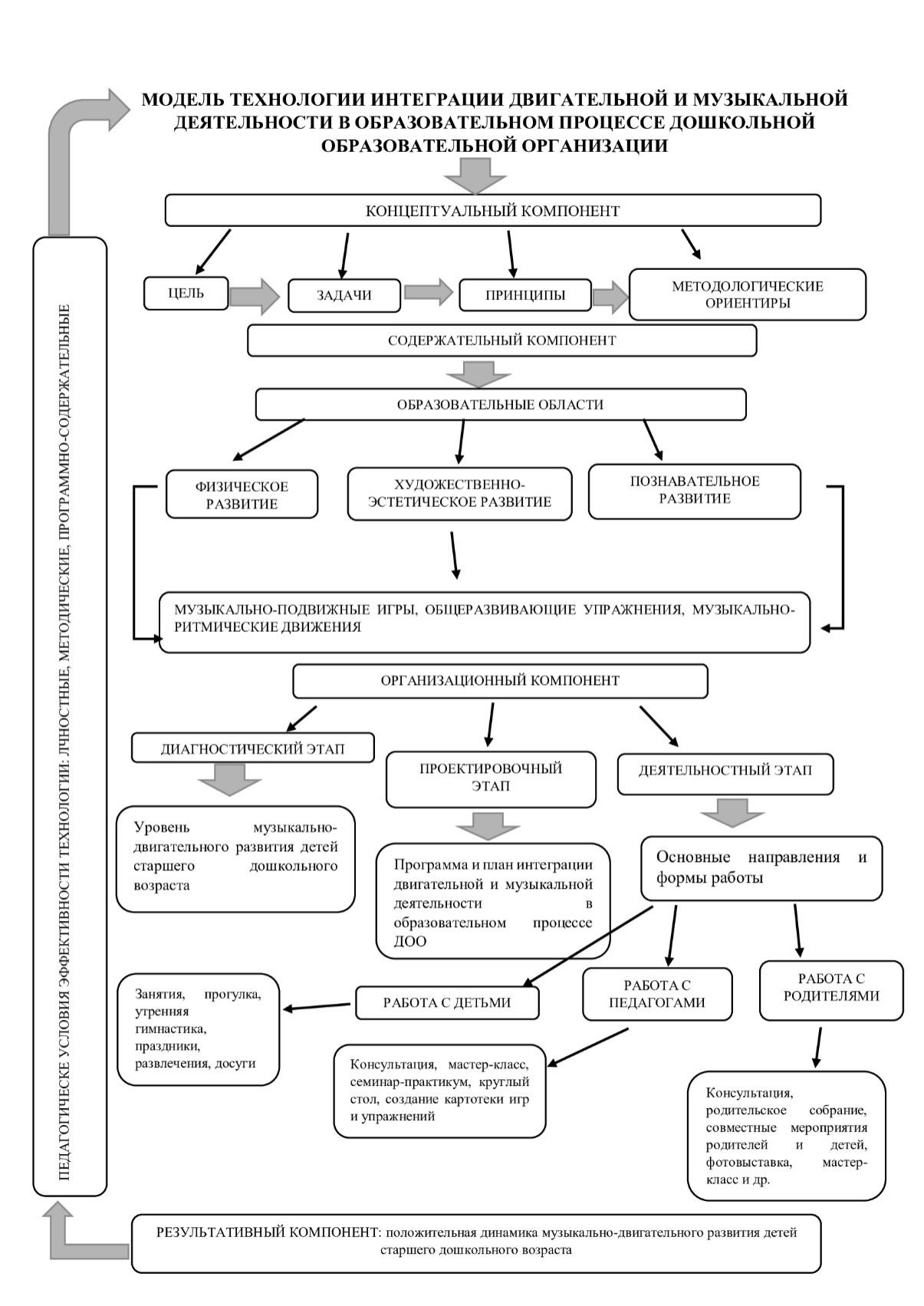 Рисунок 1. – Модель технологии интеграции двигательной и музыкальной деятельности в образовательном процессе дошкольной образовательной организацииПРИЛОЖЕНИЕ 2МЛАДШИЙ ДОШКОЛЬНЫЙ ВОЗРАСТ«НАЙДИ СВОЁ МЕСТО»(«Полянка», рус. нар. мелодия)Цель: развивать у детей умение детей двигаться под музыку врассыпную, останавливаться вместе с окончанием музыки, строится в колонну.Ход игрыВсе дети стоят в шеренге (колонне). Звучит весёлая музыка, играющие разбегаются по площадке, бегают, прыгают, играют, передвигаются под музыку.  Музыка прекращается. Все игроки должны быстро занять свои места в шеренге (колонне).«НИТКА-ИГОЛКА»(«Ах, ты, берёза, рус. нар. мелодия)     Цель: развивать у детей умение двигаться под музыку за педагогом, останавливаться по окончании музыки.Ход игры      Игроки строятся в шеренгу, берутся за руки и поворачиваются в колонну. Педагог – водящий встаёт впереди: он – иголка, дети – «нитка». Звучит музыка, иголка идёт, и нитка тянется. Педагог ведёт детей по залу, «змейкой», по кругу и т. д.«НОГИ И НОЖКИ»
(Музыка В. Агафонникова, слова народные)Цель: учить детей выполнять движения в соответствии с музыкойХод игрыпедагог поёт, дети шагают, затем бегаютБольшие ногиШли по дороге:То-о-п, то-о-п, то-о-п.Маленькие ножкиБежали по дорожке:Топ-топ-топ! Топ-топ-топ! Топ!Топ-топ-топ! Топ-топ-топ! Топ!«ВОТ БЕГУТ, БЕГУТ ПО КРУГУ»
         (музыка и слова  Е. Железновой)Цель: учить детей бегать друг за другом, останавливаться со сменой музыки, прыгать взявшись за руки в паре.Ход игры(на слова под музыку дети бегут друг за другом, со сменой характера музыки ребёнок находят себе пару, и взявшись за руки прыгают, затем движения повторяются)Вот бегут, бегут по кругуВсе ребята-малышиВыбирай скорее другаС ним попрыгай, попляши.«СОЛНЫШКО И ДОЖДИК»(«Два веселых гуся» обработка Н. Метлова. Слова М. Клоковой)Цель: учить детей менять движения в соответствии с характером музыкиХод игрыДети бегают, прыгают по залу в свободном направлении под веселую музыку. Когда музыка останавливается, звучит колокольчик, педагог открывает зонтик, дети бегут под зонтик, прячутся. Снова звучит музыка, дети бегают по залу врассыпную. Игра повторяется 2-3 раза.«ОЗОРНАЯ ПОГРЕМУШКА»(«Как у наших у ворот», рус. нар. мелодия)Цель: развивать у детей ловкость, быстроту реакции, умение, бегать вокруг обруча друг за другом.Ход игрыВ обруче лежат погремушки по количеству детей. Звучит весёлая музыка, дети бегут вокруг обруча. Музыка останавливается дети быстро берут погремушку в руки.«ПОЕЗД»
(Марш «Тренаж», муз.  Т.И. Суворовой)Цель: развивать у детей умение ходить друг за другом, бегать врассыпную и перестраиваться снова друг за другом, выполнять движения в соответствии с характером музыки Ход игрыЗвучит музыка. Дети становятся по кругу, руки согнуты в локтях, двигаются по кругу, высоко поднимая колени. Музыка меняется на отрывистую. Дети прыгают врассыпную, превращаясь в зайчиков. Затем меняется музыка на плавную. Дети бегают на носочках врассыпную и машут руками, как будто крыльями, превращаясь в бабочек, птичек и т д. И опять меняется музыка на первоначальную, дети быстро строятся по кругу в поезд и идут до конца музыки.ЗАЙЧИКИ И ЛИСИЧКА
          (музыка – Г. Финаровский, сл. В. Антоновой)Цель: учить детей выполнять движения в соответствии с характером музыки, быстроту реакцииХод игры Педагог поёт, дети выполняют движения в соответствии со словамиПо лесной лужайке (Дети бегают по комнате)Разбежались зайки.Вот какие зайки, зайки-побегайки!Сели зайчики в кружок (садятся и «роют лапкой землю»)Роют лапкой корешок.Вот какие зайки,Зайки – побегайки!Вдруг бежит лисичка (Лисичка бегает между зайчиками)Рыжая сестричка (Зайчики тихо сидят на корточках)Ищет – где же зайки,Зайки – побегайки!Зайцы убегают, лиса их догоняет.«ВОРОБУШКИ И АВТОМОБИЛЬ»
(музыка – М. Раухвергера)Цель: учить детей быстро реагировать на смену характера музыки, бегатьХод игрыДети – воробушки. Педагог-автомобиль, в руках у него руль. Звучит весёлая, лёгкая музыка, дети бегают, «летают», как птички. Музыка останавливается, дети садятся на корточки. Звучит музыка, гудит автомобиль, топающим шагом выходит педагог (автомобиль), рычит, кричит «би-би». Дети убегают на стулья.«ПТИЧКИ И КОТ»  
         (сл. Гоглевой, муз. Зарецкой)Цель: учить детей выполнять движения в соответствии с характером музыки.Ход игрыПтички в гнездышках живут,  Птички песенку поют:— Чик-чирик! Чик-чирик!Чик-чирик! Чик-чирик! Дети сидят на местах «на веточках», и качают головой вправо-влевоСтали крылья расправлять— Чик-чирик! Чик-чирик!Чик-чирик! Чик-чирик!(Дети бегают врассыпную)Надо птичкам помолчать,Котик вышел погулять.Приседают и грозят пальцем. «Котик» ходит около нихНадо птичкам не зевать,А от Васьки убегать!(Дети убегают на свои места)«КУРОЧКА И ЦЫПЛЯТА»
(музыка – А. Филиппенко, слова Т. Волгиной)Цель: учить детей ориентироваться в пространстве.Ход игрыВышла курочка гулять – ходят по кругу по залуСвежей травки пощипатьА за ней ребятки – в рассыпнуюЖёлтые цыплятки«ко-ко-ко», «ко-ко-ко» - мамам курочка грозит пальцемНе ходите далекоЛапками гребите – ножками скребутЗёрнышки ищитеСъели толстого жука – стучат пальчик о пальчикДождевого червякаВыпили водицы – имитируют что пьют водуПолное корытце.«САМОЛЁТЫ»(«Полька-шарманка», муз. Д. Шостоковича)
      Цель: развивать у детей умение бегать врассыпную и останавливаться с окончанием музыки.Ход игрыЗвучит весёлая музыка. Дети бегают врассыпную, руки в стороны. Музыка останавливается, дети быстро останавливаются садятся на корточки. Игра повторяется 2-3 раза.«МАШИНА ЕДЕТ ДАЛЕКО»(Музыка, слова Р. Салахова)Цель: учить детей выполнять движения в соответствии с текстом песни.Ход игрыДети сидят на стульях, под стульями лежат предметы (чашка, блюдце, погремушка). Звучит песня, дети имитируют руль, езду на автомобиле. Музыка останавливается. Дети под стульями находят чашку и делают вид, что пьют молоко. Песня продолжается, дети имитируют руль, езду на автомобиле. Дети под стульями находят блюдце и делают вид, что едят кашу. Песня продолжается, дети имитируют руль, езду на автомобиле. Музыка останавливается, дети мычат, изображая корову. Песня продолжается, дети имитируют руль, езду на автомобиле. Музыка останавливается, дети под стульями находят погремушку и звенят в неё. Песня продолжается, дети имитируют руль, езду на автомобиле. Музыка останавливается, дети делают вид, что спят. Машина едет далеко, далеко, далеко,Везет машина молоко, молоко.Крутятся колеса, машина едет,Молоко к ребятам скоро приедет!          Машина едет через лес, через лес, через лес,Везет машина геркулес, геркулес.Есть мы будем кашу, нашу кашу,Мы накормим Машу, и Сашу, и Дашу!Машина едет по горам, по горам, по горамВезет лекарства докторам, докторам.Будут все здоровы, здоровы, здоровы.Радуются дети и даже коровы.Машина едет по дворам, по дворам, по дворамВезет она игрушки нам, игрушки нам.Ведерко и лопатка для мышонка,А кукла и коляска для поросенка.Машинка едет отдыхать, отдыхать, отдыхать.Машинке тоже нужно спать, нужно спать.В гараж заезжает, фары выключает.Нужно отдохнуть, ведь завтра снова в путьСРЕДНИЙ ДОШКОЛЬНЫЙ ВОЗРАСТ«ПОЕЗД»
(Марш «Тренаж», муз.  Т.И. Суворовой)Цель: развивать у детей умение ходить друг за другом, бегать врассыпную и перестраиваться снова друг за другом, выполнять движения в соответствии с характером музыки Ход игрыЗвучит музыка. Дети становятся по кругу, руки согнуты в локтях, двигаются по кругу, высоко поднимая колени. Музыка меняется на отрывистую. Дети прыгают врассыпную, превращаясь в зайчиков. Затем меняется музыка на плавную. Дети бегают на носочках врассыпную и машут руками, как будто крыльями, превращаясь в бабочек, птичек и т д. И опять меняется музыка на первоначальную, дети быстро строятся по кругу в поезд и идут до конца музыки.«ЛОШАДКИ»
         (музыка – Л. Банникова)Цель: учить детей ходьбе с высокоподнятыми коленями в разных направленияхХод игрыНа первую часть музыки дети свободно идут по залу в одну сторону, высоко поднимая ноги. На вторую часть музыки дети поворачиваются, меняют направление движения, двигаются таким же шагом. С окончанием музыки останавливаются.«КАК НА НАШЕМ НА ЛУГУ»
       (музыка – Л. Бирнова, слова А. Кузнецовой)           Цель: учить детей придумывать движения под музыкуХод игрыДети стоят в кругу. В середине круга стоит ребёнок, про которого поётся в песне. Ребёнок пляшет так, как умеет. После слов «Поклониться не забудь, выбирай кого-нибудь» он кланяется кому-нибудь, тот выходит в круг. Игра повторяет несколько раз. В заключении пляшут все дети.1. Как на нашем на лугуПляшет Олечка в кругу.А мы песенку поёмИ в ладоши громко бьём.Припев:Оля, веселей!Своих ножек не жалей!Поклониться не забудь,Выбирай кого-нибудь.2. Как на нашем на лугуЗаплясали все в кругу.Все мы пляшем и поёмИ в ладоши громко бьём.«КОЛПАЧОК»
         (рус. нар. песня)Цель: учить детей ходить по кругу, взявшись за руки, танцевать в паре Ход игрыДети идут по кругу, держась за руки и поют песню. В центре круга сидит ребёнок в колпачке – «Колпачок». На слова «На ноги поставили» дети подбегают к Колпачку и ставят его на ноги. Колпачок выбирает себе пару под любую мелодию. Выбранный ребёнок становится Колпачком.Колпачок, колпачок,Тоненькие ножки,Красные сапожки.Мы тебя поили,Мы тебя кормили,На ноги поставили,Танцевать заставили.(Дети говорят):Танцуй, танцуй, сколько хочешь,Выбирай кого захочешь!»«САМОЛЁТЫ»(«Полька-шарманка», муз. Д. Шостоковича)Цель: развивать у детей умение бегать врассыпную и останавливаться с окончанием музыкиХод игрыЗвучит весёлая музыка. Дети бегают врассыпную, руки в стороны. Музыка останавливается, дети быстро останавливаются садятся на корточки. Игра повторяется 2-3 раза.«КОТ И ВОРОБУШКИ»(«Светит месяц», рус. нар. мелодия)Цель: развивать у детей умение бегать врассыпную, занимать место в обруче по окончанию музыкиХод игрыНа полу (земле) раскладываются несколько обручей – домики для птичек. Среди детей выбирается ведущий – кот, остальные – воробушки. Звучит музыка, дети бегают врассыпную, прыгают. Музыка останавливается, кот ловит воробушков, а они должны быстро встать в обруч.«СОВУШКА»(«Ах, вы, сени, мои сени», рус. нар. мелодия)          Цель: учить детей бегать врассыпную, останавливаться с окончанием музыкиХод игрыИграющие свободно располагаются на площадке. В стороне («в дупле») сидит или стоит «Сова». Звучит весёлая дети бегают врассыпную, взмахивая руками как птицы, выполняя различные движения. Музыка останавливается, дети немедленно останавливаются, стараются не шевелиться. «Сова» медленно проходит мимо играющих и зорко осматривает их. Кто пошевелится или засмеется, того «сова» отправляет к себе в «дупло». Через некоторое время игра останавливается, и подсчитывают, сколько человек «сова» забрала к себе. После этого выбирают новую «сову» из тех, кто к ней не попал.«КОТ И МЫШИ»
       (музыка – Ф. Рыбицкий)          Цель: развивать у детей умение выполнять движения в соответствии с музыкойХод игрыИграющие «мыши» находятся «в домике» у одной из стен комнаты. У противоположной стены на стуле сидит «кот», он спит. С началом звучания настороженной музыки «мыши» подкрадываются к «коту» и присаживаются на корточки. С началом звучания громкой музыки «кот» просыпается и ловит «мышей», которые убегают в «дом».«ОХОТНИК И ЗАЙЦЫ»
(«Бульба» – белорусский народный танец)Цель: учить детей прыгать на двух ногах, быстро бегать с окончанием музыки; ориентироваться в пространствеХод игры Выбирается «охотник», остальные дети зайцы, которые стоят в обручах – «домиках». Звучит музыка зайцы выбегают из «домиков» и прыгают по всей комнате. Музыка останавливается охотник выбегает охотник, зайцы быстро бегут в «домики». Кого охотник поймал, тот становится охотником. Игра повторяется 2-3 раза.ЛЯГУШКИ И ЦАПЛИ
          (музыка - Е. Железнова)Цель: учить детей выполнять движения в соответствии с музыкойХод игрыДети свободно сидят на корточках по комнате –«лягушки». Первая часть музыки -поют на слог «ква», прыгают. Вторая часть музыки - ходят «цапли». В конце лягушки прячутся за ладошки, цапли застывают на одной ноге, дети меняются ролями.«ГОРИ, ЯСНО!»(«Полянка» – рус. нар. плясовая по выбору педагога)Цель: развивать у детей быстроту, умение бегать врассыпнуюХод игрыДети стоят по кругу. В центре круга – ребёнок «солнце». Дети водят хоровод со словами: «Гори, гори ясно, чтобы не погасло!» Внезапно Солнце вытягивает ладони и кричит: «Горячо!». Звучит весёлая музыка, дети убегают от Солнца. До кого Солнце дотронулось, тот водящий-Солнце.«ДЕНЬ И НОЧЬ»(«Клоуны», муз. Д.Б. Кабалевского)Цель: развивать у детей быстроту реакции, ловкость, е координацию движений, внимательность; закреплять знания о повадках животныхХод игры Обручи раскладываются на земле – это гнездышки. Дети – птички. Птичек должно быть больше, чем обручей. Звучит весёлая музыка – это день и птички летают вокруг обручей. Музыка останавливается, наступает ночь и птички занимают гнездышки. Кому не хватило гнездышка, тот выходит из игры. Далее убирается один обруч и т.д. пока не останется 1 победитель (самый ловкий, быстрый, внимательный).Варианты игры: пчелы – улья; бабочки – цветочки; лисята – норки; медведи – берлоги и т.д.СТАРШИЙ ДОШКОЛЬНЫЙ ВОЗРАСТ	«ПОЕЗД»             (Марш «Тренаж», муз.  Т.И. Суворовой)Цель: развивать у детей умение ходить друг за другом, бегать врассыпную и перестраиваться снова друг за другом, выполнять движения в соответствии с характером музыки.Ход игрыЗвучит музыка. Дети становятся по кругу, руки согнуты в локтях, двигаются по кругу, высоко поднимая колени. Музыка меняется на отрывистую. Дети прыгают врассыпную, превращаясь в зайчиков. Затем меняется музыка на плавную. Дети бегают на носочках врассыпную и машут руками, как будто крыльями, превращаясь в бабочек, птичек и т д. И опять меняется музыка на первоначальную, дети быстро строятся по кругу в поезд и идут до конца музыки.«ИЩИ» (музыка Т. Ломовой, сл. И. Холодной)Цель: учить детей воспринимать и передавать в движении строение музыкального произведения, развивая ритмическую точность движений, пружинящего бега и легкого поскока.Ход игрыДети стоят парами по кругу лицом в круг, один ребёнок стоит за спиной другого.Ищи, ищи,  - дети, стоящие за спиной другого ребёнка выглядывают из –за спины, наклоняясь то в одну сторону, то в другую  Нас не найдёшь ты никогда, - дети, стоящие за спиной ребёнка  перебегают к следующему ребёнку, становятся за спину, руки кладут на плечи емуИщи, ищи, - выглядывают «ища» другаМы спрячемся всегда - снова перебегаютКо мне скорее повернись -  дети поворачиваются к друг другу лицомИ веселее покружись – кружатся вокруг себяВ ладоши хлопни, -  хлопаютНожкой топ  - топаютНа месте поворот - кружение вокруг себяАх, лодочка, ах, - кружатся лодочкойНас покружи немножечкоНа плечи руки мне клади - кладут руки на плечиЯ встану впереди – дети меняются позициями.«ЁЛОЧКИ-ПЕНЁЧКИ»    (музыка – интернет-ресурс)Цель: развивать у детей умение правильно выполнять движения в ускоренном темпе, внимание, память.Ход игрыДети стоят в кругу. Под песню идут по кругу хороводным шагом. На слова «елочки» дети становятся на носочки, руки вверх. На слова «пенечки» - дети приседают.На елках иголки тонкие и колкиеА пеньки смолистые, липкие, душистыеСтройная, пушистая, елка серебристаяА пеньки с сучками, а сучки с крючкамиЕлочки, пенечки, печки, елочкиЕлочки-елочки, пенечки-пенечкиЕлочки, елочки, елочки, пенечкиПенечки, пенечки, елочки, пенечки«ОПАНЬКИ» (музыка-интернет -ресурс)Цель: развивать у детей умение выполнять движения в соответствии с текстом в ускоренном темпе.Ход игрыДети стоят по кругу, с музыкой выполняют движения по тексту, постепенно темп ускоряется.По кругу мы ходили, притопывая ножкой,В кружочек мы сходилисьИ хлопали в ладошки.Из круга расходилисьИ сказали: «Опаньки!»,На месте покружились-Этот танец лёгонький!!!! И т.д. с ускорениемИГРА С БУБНОМ («Полька-тройка», муз. Б. Чайковского)Цель: развивать у детей умение свободно двигаться под музыку Ход игры:Дети стоят в кругу, трое с бубнами становятся в центре круга. Трое детей бьют в бубен, другие под музыку танцуют на месте. С окончанием музыки танцующие дети закрывают глаза и приседают на корточки. Дети с бубнами выходят из круга, идут за спинами танцоров и кладут бубны позади трех из них. Игра повторяется с новыми детьми.С КАКОГО ДЕРЕВА ЛИСТОК? («Во поле берёза стояла», рус. нар. мелодия)Цель: развивать у детей умение двигаться в соответствии с характером музыки, быстро перестраиваться в круг.Ход игры:На полу разбрасывают вперемешку листья из картона 4 вида (берёза, клён, рябина, дуб). Выбирают 4 ведущих, которые стоят в обручах. У одного в руках берёза. У второго – клён, у третьего – рябина, у четвёртого – дуб. Все дети под музыку врассыпную гуляют, танцуют, свободно двигаются. После окончания музыки дети должны быстро взять с пола лист, определить с какого дерева и прибежать к тому обручу, где стоит ведущий с таким же листом. «БЕЙ БАРАБАН, ИГРАЙ ГИТАРА, ДУЙ ТРУБА» (музыка-интернет-ресурс)Цель: развивать у детей быстроту реакции, двигательную активность, умение выполнять движения в соответствии с характером и текстом песниХод игрыДети стоят в кругу и выполняют действия в соответствии с текстом (имитируют игру на барабане, на гитаре, на трубе), затем выполняют «пружинку» Бей барабан, играй гитара, дуй труба, дуй труба. Этот весёлый танец бим, бам, бам. «ОРКЕСТР» («Полянка», муз. рус. нар. мелодия)Цель: развивать у детей умение двигаться под музыку, останавливаться с окончанием музыки, играть слаженно на инструментахХод игрыПо кругу стоят стулья. На каждом из стульев лежат разные музыкальные инструменты. Под музыку дети поскоками (или легко бегом) двигаются вокруг стульев. С окончанием музыки берут в руки инструмент со стула, около которого остановились. Под другую музыку дети играют каждый на своем инструменте.«ТРИ ХЛОПКА» (музыка – интернет-ресурс)Цель: развивать двигательные качества и умения под музыку.Ход игрыДети стоят врассыпную. Выполняют движения под музыку в соответствии с текстом песни, постепенно ускоряя темп.Три хлопка сейчас под счёт раз, два, триНа одной ноге скачок раз, два, триВзмах руками высоко, улыбнуться широко и закрыть глаза рукой. Не смотри! – 2 разаМЫ НА ЛЫЖИ ВСТАЛИ(музыка -интернет-ресурсы)Цель: развивать у детей двигательные качества и умения под музыкуХод игрыДети проговариваютМы на лыжи встали От Мороза убежали (Звучит музыка. Все выполняют движения лыжников) На коньки мы встали От Мороза убежали (Звучит музыка. Движение конькобежцев по кругу)Мы на сани сели От Мороза улетели (Дети садятся на корточки и передвигаются по кругу) Ехали-катились И в сугробе приземлились (Все падают Дед мороз смеется)БУБЕН («Перепляс», рус. нар. мелодия)Цель: развивать у детей быстроту реакции, умение выполнять и придумывать движения под музыкуХод игрыВыбирается водящий, который держит бубен. Остальные дети под музыку двигаются врассыпную, выполняя любые движения, которые задаст взрослый: шагать, прыгать, бегать, танцевать и так далее. Музыка останавливается. Кто первым подбежит к бубну, ударит в него, тот и выиграл.ТРЕТИЙ ЛИШНИЙ («Перепляс», рус. нар. мелодия)Цель: развивать у детей двигательную активность, умение двигаться под музыку, быстроту реакции.Ход игрыВ центр ставятся стулья на 1 меньше, чем число участников. Дети под музыку ходят или бегают вокруг стульев. Внезапно музыка прекращается, игроки должны успеть сесть на стул. Кому не хватило стула, тот выходит из игры. Далее 1 стул убирают и все продолжается снова. Если детей очень много, в начале игры можно на пол положить листы газеты, но, когда остается 3-4 человека, все же лучше поставить стулья.СОРОКОНОЖКА(муз. Е. Железновой)Цель: развивать у детей координацию движений, умение действовать сообща, согласовывать движения с текстом.Ход игрыДети становятся в ряд, хватают впереди стоящего товарища обеими руками за плечи или талию. Получается человеческая цепочка, напоминающая сороконожку. Шагают под музыку. На слова «тот, кто был последним пусть бежит вперед, и самым первым в «голове» встает» ребёнок, стоящий сзади бежит к первому ребёнку и становится впереди него и опять дети выполняют движения по тексту.Сороконожка хорошо бежит,Топает ногами так, что пол дрожит.Даже если ножки целый день идут -Не устают, не устают.Тот, кто был последним пусть бежит впередИ самым первым в «голове» встает.Тот, кто был последним пусть бежит впередИ самым первым в «голове» встает.КОГО ВСТРЕТИЛ КОЛОБОК?(музыка -интернет-ресурсы) дети бегут по кругу, выполняя движения по тексту, а конце, замирают и «изображают кого встретил Колобок». Причем дети могут придумывать свои варианты или изображать того персонажа, которого озвучил педагогПОЛЬКА ДЕДУШКАМесяцСодержание работыСентябрьФорма: занятия, прогулка, утренняя гимнастикаСредства: -музыкально-подвижная игра «Найди своё место» («Полянка», рус. нар. мелодия);- двигательные навыки: ходьба, бег, прыжки («Марш», Е.Н. Тиличеевой, «Бег и прыжки», Т. Ломовой)ОктябрьФорма: занятия, прогулка, утренняя гимнастика, развлечениеСредства:- музыкально-подвижная игра «Нитка-иголка» («Ах, ты, берёза, рус. нар. мелодия);- двигательные навыки: ходьба, бег, прыжки («Марш», Э. Парлова, «Полька», М.И. Глинки, «Зайчики», Т. Ломовой);- рисование «Ниточка»НоябрьФорма: занятия, прогулка, утренняя гимнастикаСредства:- музыкально-подвижная игра «Ноги и ножки» (Музыка В. Агафонникова, слова народные);- двигательные навыки: ходьба, бег, прыжки («Лошадка, Е.Н. Тиличеева, «Марш», Э. Парлова);ДекабрьФормы: занятия, прогулка, утренняя гимнастика, праздникСредства:- музыкально-подвижная игра «Вот бегут, бегут по кругу» (Е. Железнова);- двигательные навыки: ходьба, бег, прыжки («Маршируем дружно», муз. М. Раухвергер, сл. О. Коробко, «Плясовая», хорватская нар. мел., «Снежинки», Т. Ломовой)ЯнварьФормы: занятия, прогулка, утренняя гимнастикаСредства:- музыкально-подвижная игра «Озорная погремушка» («Как у наших у ворот», рус. нар. мелодия);- двигательные навыки: ходьба, бег, прыжки («Ходим-бегаем», Е.Н. Тиличеева, «Зайчики», муз. К. Черни);- аппликация «Погремушка»ФевральФормы: занятие, прогулка, утренняя гимнастика, развлечениеСредства:- музыкально-подвижная игра «Поезд» (Марш «Тренаж», муз.  Т.И. Суворовой);- двигательные навыки: ходьба, бег, прыжки («Ножками затопали», муз. М. Раухвергера, «Кто хочет побегать?», литовская нар. мел., обр. Л. Вишкарёвой);- аппликация «Поезд»МартФормы: занятие, прогулка, утренняя гимнастика, праздникСредства:- музыкально-подвижная игра «Солнышко и дождик» («Два веселых гуся» обработка Н. Метлова, сл. М. Клоковой);- двигательные навыки: ходьба, бег, прыжки («Марш и бег», муз. Е.Н. Тиличеевой, «Мячики», муз. М. Сатулиной);- рисование «Солнышко», «Дождик»АпрельФормы: занятие, прогулка, утренняя гимнастика, развлечениеСредства:- музыкально-подвижная игра «Зайчики и лисичка» (муз. – Г. Финаровского, сл. В. Антоновой);- двигательные навыки: ходьба, бег, прыжки («Марш», муз. Ю. Соколовского, «Полька», муз. Г. Штальбаума, «Лошадка», муз. М. Симановского);- лепка «Морковка для зайчика»МайФормы: занятие, прогулка, утренняя гимнастикаСредства:- музыкально-подвижная игра «Воробушки и автомобиль» (муз. – М. Раухвергера);- двигательные навыки: ходьба, бег, прыжки («Марширующие поросята», муз. П. Берлин)ИюньФормы: занятие, прогулка, утренняя гимнастика, развлечениеСредства:- музыкально-подвижная игра «Птички и кот» (муз. М.Ю. Картушиной); «Машина едет далеко» (муз., сл. Р. Салахова)- двигательные навыки: ходьба, бег, прыжки («Марш», Е.Н. Тиличеевой, «Бег и прыжки», Т. Ломовой)ИюльФормы: занятие, прогулка, утренняя гимнастика, развлечениеСредства:- музыкально-подвижная игра «Курочка и цыплята» (муз. М.Ю. Картушиной)- двигательные навыки: ходьба, бег, прыжки («Марш», Э. Парлова, «Полька», М.И. Глинки, «Зайчики», Т. Ломовой)АвгустФормы: занятие, прогулка, утренняя гимнастика, развлечениеСредства:-музыкально-подвижная игра «Самолёты» («Полька-шарманка», муз. Д. Шостоковича);- двигательные навыки: ходьба, бег, прыжки («Лошадка, Е.Н. Тиличеева, «Марш», Э. Парлова);МесяцСодержание работыСентябрьФормы: занятия, прогулка, утренняя гимнастикаСредства:-музыкально-подвижная игра «Поезд» (Марш «Тренаж», муз.  Т.И. Суворовой);-двигательные навыки: бег, ходьба, прыжки, подскоки («Марш», муз. Е.Н. Тиличеевой, «Клоуны», Д.Б. Кабалевский, «Всадники», муз. В. Витлиной, «Полька». Музыка М. Глинки)- аппликация «Поезд»ОктябрьФормы: занятия, прогулка, утренняя гимнастика, развлечениеСредства:-музыкально-подвижная игра «Лошадки» (муз. Л. Банникова);- двигательные навыки: бег, ходьба, прыжки, подскоки («Марш», муз. Е.Н. Тиличеевой, «Клоуны», Д.Б. Кабалевский, «Всадники», муз. В. Витлиной, «Полька». Музыка М. Глинки);- рисование «Лошадка»- стихи про лошадкуНоябрьФормы: занятия, прогулка, утренняя гимнастикаСредства:-музыкально-подвижная игра «Колпачок» (рус. нар. песня);- двигательные навыки: бег, ходьба, прыжки, подскоки («Марш», муз. И. Дунаевского, «Вальс -шутка», муз. Д. Шостоковича, «Пляска парами», литовская нар.мел.)ДекабрьФормы: занятия, прогулка, утренняя гимнастика, праздникСредства:-музыкально-подвижная игра «Кот и воробушки» («Светит месяц», рус. нар. мелодия);- бег, ходьба, прыжки, подскоки («Марш», муз. И. Дунаевского, «Вальс-шутка», муз. Д. Шостоковича, «Пляска парами», литовская нар. мел.)- лепка «Зёрнышки для воробушка»ЯнварьФормы: занятия, прогулка, утренняя гимнастикаСредства:-музыкально-подвижная игра «Совушка» («Ах, вы, сени, мои сени», рус. нар. мелодия);- двигательные навыки: бег, ходьба, прыжки, подскоки («Марш солдатиков», муз. Е. Юцевич, «Смелый наездник», муз. Р. Шумана, «Великаны и гномы», муз. Д. Львова-Компанейца, «Полли», рус. нар. мел.)ФевральФормы: занятия, прогулка, утренняя гимнастика, праздникСредства:-музыкально-подвижная игра ««Самолёты» («Полька-шарманка», муз. Д. Шостоковича);-  двигательные навыки: бег, ходьба, прыжки, подскоки («Марш солдатиков», муз. Е. Юцевич, «Смелый наездник», муз. Р. Шумана, «Великаны и гномы», муз. Д. Львова-Компанейца, «Полли», рус. нар. мел.);-аппликация «Самолёты»МартФормы: занятия, прогулка, утренняя гимнастика, праздникСредства:-музыкально-подвижная игра «Кот и мыши» (музыка – Ф. Рыбицкий);- двигательные навыки: бег, ходьба, прыжки, подскоки («Марш деревянных солдатиков», муз. П.И. Чайковский, «Полянка», рус. нар. мел., «Полька», П.И. Чайковский)АпрельФормы: занятия, прогулка, утренняя гимнастика, развлечениеСредства:- музыкально-подвижная игра «Как на нашем на лугу» (муз.  Л. Бирнова, сл. А. Кузнецовой);- двигательные навыки: бег, ходьба, прыжки, подскоки («Марш деревянных солдатиков», муз. П.И. Чайковский, «Полянка», рус. нар. мел., «Полька», П.И. Чайковский)МайФормы: занятия, прогулка, утренняя гимнастикаСредства:- музыкально-подвижная игра «Охотник и зайцы» («Бульба» – белорусская нар. мел.);- двигательные навыки: бег, ходьба, прыжки, подскоки («Подскоки», французская нар. мел., «Клоуны», муз. Д.Б. Кабалевский, «Шуточка», муз. В. Селиванова, «Марширующие поросята», муз. П. Берлин)ИюньФормы: занятия, прогулка, утренняя гимнастикаСредства:-музыкально-подвижная игра «Лягушки и цапли» (муз. Е. Железновой);- двигательные навыки: бег, ходьба, прыжки, подскоки («Подскоки», французская нар. мел., «Клоуны», муз. Д.Б. Кабалевский, «Шуточка», муз. В. Селиванова, «Марширующие поросята», муз. П. Берлин)ИюльФормы: занятия, прогулка, утренняя гимнастика, развлечениеСредства:-музыкально-подвижная игра «Гори, ясно!» («Полянка» – рус. нар. мел.);- двигательные навыки: бег, ходьба, прыжки, подскоки («Лошадка Зорька», муз. Т. Ломовой, «Ловишки», муз. И. Гайдна, «Полька», муз. И. Штрауса);-рисование «Солнышко»АвгустФормы: занятия, прогулка, утренняя гимнастикаСредства:-музыкально-подвижная игра «День и ночь» («Клоуны», муз. Д.Б. Кабалевского);-бег, ходьба, прыжки, подскоки («Лошадка Зорька», муз. Т. Ломовой, «Ловишки», муз. И. Гайдна, «Полька», муз. И. Штрауса)МесяцСодержание работыСентябрьФормы: занятия, прогулка, утренняя гимнастика, развлечениеСредства:-музыкально-подвижная игра «С какого дерева листок? («Во поле берёза стояла», рус. нар. мелодия)- бег, ходьба, прыжки, подскоки, боковой галоп («Марш», муз. Ф. Надененко, «Полька Анна», муз. И. Штраус, «Всадники», муз. В. Витлина, «Кто лучше скачет?», муз. Т. Ломовой);-рисование «Осенние листья»ОктябрьФормы: занятия, прогулка, утренняя гимнастика, праздникСредства:-музыкально-подвижная игра ««Ищи» (муз. Т. Ломовой, сл. И. Холодной);- двигательные навыки: бег, ходьба, прыжки, подскоки, боковой галоп («Марш», муз. Ф. Надененко, «Полька Анна», муз. И. Штраус, «Всадники», муз. В. Витлина, «Кто лучше скачет?», муз. Т. Ломовой)НоябрьФормы: занятия, прогулка, утренняя гимнастика, развлечениеСредства:-музыкально-подвижная игра «Опаньки» (музыка-интернет -ресурс);- двигательные навыки: бег, ходьба, прыжки, подскоки, боковой галоп («Побегаем», муз. К. Вебера, «Спортивный марш», муз. В. Золотарева, «Козлиный галоп», муз. Ф. Шуберта)ДекабрьФормы: занятия, прогулка, утренняя гимнастика, праздникСредства:-музыкально-подвижная игра «Ёлочки-Пенёчки» (музыка – интернет-ресурс);- двигательные навыки: бег, ходьба, прыжки, подскоки, боковой галоп («Побегаем», муз. К. Вебера, «Спортивный марш», муз. В. Золотарева, «Козлиный галоп», муз. Ф. Шуберта);-аппликация «Ёлки в лесу»ЯнварьФормы: занятия, прогулка, утренняя гимнастикаСредства:-музыкально-подвижная игра «Мы на лыжи встали» (музыка -интернет-ресурсы)- двигательные навыки: бег, ходьба, прыжки, подскоки, боковой галоп («Марш», муз. Н. Богословского, «Смелый наездник», муз. Р. Шумана, «Полька», муз. П. Чайковского, «Клоуны», муз. Д. Кабалевского);-лепка «Мальчик на лыжах»ФевральФормы: занятия, прогулка, утренняя гимнастика, развлечениеСредства:-музыкально-подвижная игра-музыкально-подвижная игра «Поезд» (Марш «Тренаж», муз.  Т.И. Суворовой); - двигательные навыки: бег, ходьба, прыжки, подскоки, боковой галоп («Марш», муз. Н. Богословского, «Смелый наездник», муз. Р. Шумана, «Полька», муз. П. Чайковского, «Клоуны», муз. Д. Кабалевского);-рисование «Поезд»МартФормы: занятия, прогулка, утренняя гимнастика, праздникСредства:-музыкально-подвижная игра «Бей барабан, играй гитара, дуй труба» (музыка-интернет-ресурс);- двигательные навыки: бег, ходьба, прыжки, подскоки, боковой галоп («Детская полька», музыка А. Жилинского, «Озорная полька», муз. Н. Вересокиной, «Марш», муз. И. Берковича)АпрельФормы: занятия, прогулка, утренняя гимнастика, развлечениеСредства:-музыкально-подвижная игра «Оркестр» («Полянка», муз. рус. нар. мелодия)- двигательные навыки: бег, ходьба, прыжки, подскоки, боковой галоп («Детская полька», музыка А. Жилинского, «Озорная полька», муз. Н. Вересокиной, «Марш», муз. И. Берковича)МайФормы: занятия, прогулка, утренняя гимнастика, праздникСредства:-музыкально-подвижная игра ««Три хлопка» (музыка – интернет-ресурс);- двигательные навыки: бег, ходьба, прыжки, подскоки, боковой галоп («Весёлые мячики, муз. М. Сатулиной, «Полли», английская нар. мел., «Марш», муз. Е.Н. Тиличеевой)ИюньФормы: занятия, прогулка, утренняя гимнастика, развлечениеСредства:-музыкально-подвижная игра «Игра с бубном («Полька-тройка», муз. Б. Чайковского); «Сороконожка» (муз. Е. Железновой)- двигательные навыки: бег, ходьба, прыжки, подскоки, боковой галоп («Весёлые мячики, муз. М. Сатулиной, «Полли», английская нар. мел., «Марш», муз. Е.Н. Тиличеевой)ИюльФормы: занятия, прогулка, утренняя гимнастика, праздникСредства:-музыкально-подвижная игра «Бубен» («Перепляс», рус. нар. мелодия);- двигательные навыки: бег, ходьба, прыжки, подскоки, боковой галоп («Полька», муз. М.И. Глинки, «Всадники», муз. М. Витлина, «Марш», Д. Шостоковича)АвгустФормы: занятия, прогулка, утренняя гимнастика, развлечениеСредства:-музыкально-подвижная игра «Третий лишний» («Перепляс», рус. нар. мелодия);- двигательные навыки: бег, ходьба, прыжки, подскоки, боковой галоп («Полька», муз. М.И. Глинки, «Всадники», муз. М. Витлина, «Марш», Д. Шостоковича)МесяцСодержание работыСентябрьАнкетирование педагоговОктябрьКонсультация «Проектирование образовательного процесса на основе интеграции двигательной и музыкальной деятельности»НоябрьКруглый стол ««Взаимодействие педагогов, инструктора по физкультуре, музыкального руководителя в организации занятий, мероприятий с использованием интеграции двигательной и музыкальной деятельности»ДекабрьСеминар-практикум «Интеграция двигательной и музыкальной деятельности на занятиях с детьми младшего дошкольного возраста»ЯнварьСеминар-практикум «Музыкально-подвижные игры как средство развития двигательных качеств и умений у детей дошкольного возраста»ФевральМастер-класс «Подбор репертуара для развития двигательной активности детей дошкольного возраста»МартОткрытый просмотр по внедрению интеграции двигательной и музыкальной деятельности на занятии по развитию речи с детьми среднего дошкольного возраста на примере сказки «Теремок»АпрельОткрытый просмотр по внедрению интеграции двигательной и музыкальной деятельности детей старшего дошкольного возраста в формате развлечения «В гостях у сказки»МайОткрытый просмотр по внедрению интеграции двигательной и музыкальной деятельности на занятии по физической культуре с детьми старшего дошкольного возраста «Путешествие в зоопарк»ИюньОткрытый просмотр по внедрению интеграции двигательной и музыкальной деятельности детей с детьми среднего дошкольного возраста в формате спортивно-музыкального вечера «Игрушки ожили»ИюльПедагогическая конференция «Роль интеграции двигательной и музыкальной деятельности в образовательном процессе детей дошкольного возраста»АвгустПедагогический совет «Итоги реализации интеграции двигательной и музыкальной деятельности в образовательный процесс дошкольной образовательной деятельности»СентябрьАнкетирование родителейОктябрьРодительское собрание «Роль музыки в повышении двигательной активности детей дошкольного возраста» НоябрьМастер-класс «Двигаемся вместе с детьми под музыку»ДекабрьФотовыставка «Дискотека в кругу семьи»ЯнварьКонсультация «Движение под музыку в радость ребёнку»ФевральРазвлечение «Папа, мама, я спортивно-музыкальная семья»МартСемейно-творческий конкурс «Танцевальный батл»АпрельМастер-класс ««Музыкально-подвижные игры как средство развития двигательных качеств и умений у детей дошкольного возраста»МайРодительская конференция «Движение и музыка – ключ к полноценному физическому развитию детей дошкольного возраста» 